ПОСТАНОВЛЕНИЕ ГОСУДАРСТВЕННОГО КОМИТЕТА ПО СТАНДАРТИЗАЦИИ РЕСПУБЛИКИ БЕЛАРУСЬ26 сентября 2016 г. № 73Об утверждении Инструкции о порядке проведения республиканского конкурса «Энергомарафон»Изменения и дополнения:Постановление Государственного комитета по стандартизации Республики Беларусь от 3 ноября 2017 г. № 78 (зарегистрировано в Национальном реестре - № 8/32602 от 11.12.2017 г.);Постановление Государственного комитета по стандартизации Республики Беларусь от 25 августа 2023 г. № 59 (зарегистрировано в Национальном реестре - № 8/40388 от 11.09.2023 г.)На основании подпункта 5.506 пункта 5 и подпункта 6.1 пункта 6 Положения о Государственном комитете по стандартизации Республики Беларусь, утвержденного постановлением Совета Министров Республики Беларусь от 31 июля 2006 г. № 981, Государственный комитет по стандартизации Республики Беларусь ПОСТАНОВЛЯЕТ:1. Утвердить Инструкцию о порядке проведения республиканского конкурса «Энергомарафон» (прилагается).2. Настоящее постановление вступает в силу после его официального опубликования.ИНСТРУКЦИЯ
о порядке проведения республиканского конкурса «Энергомарафон»1. Настоящая Инструкция определяет порядок проведения республиканского конкурса «Энергомарафон» (далее – конкурс).2. Конкурс проводится с целью формирования активной социальной позиции по отношению к рациональному использованию энергоресурсов и бережному отношению к окружающей среде, энергетическим и природным ресурсам, повышения культуры обращения с энергоресурсами, популяризации среди детей и молодежи ценностей энергосбережения и энергоэффективности, выявления и распространения эффективного опыта учреждений образования по организации энергосбережения.3. Основные задачи конкурса:пропаганда методов экономии энергоресурсов;активизация исследовательской деятельности обучающихся и педагогических работников в области энергосбережения;стимулирование творческой деятельности учреждений образования по энергосбережению;развитие методов образования в области энергосбережения, энергоэффективности и экологии;разработка практических мер по экономии энергоресурсов, повышение эффективности использования энергоресурсов в быту;привлечение внимания общественности к вопросам энергосбережения, энергоэффективности и экологии.4. Конкурс проводится среди учреждений образования, педагогических работников учреждений образования, обучающихся учреждений образования, осваивающих содержание образовательной программы дошкольного образования, образовательной программы базового образования, образовательной программы среднего образования, образовательной программы специального образования на уровне общего среднего образования, образовательной программы профессионально-технического образования, обеспечивающей получение квалификации рабочего (служащего) и общего среднего образования, образовательной программы профессионально-технического образования, обеспечивающей получение квалификации рабочего (служащего) и общего среднего образования с изучением отдельных учебных предметов на повышенном уровне, образовательной программы среднего специального образования, а также образовательные программы дополнительного образования детей и молодежи по профилям.5. Конкурс проводится по следующим номинациям:«Проект практических мероприятий по энергосбережению, энергоэффективности и возобновляемой энергии»;«Культурно-зрелищное мероприятие по пропаганде эффективного и рационального использования энергоресурсов»;«Художественная работа по пропаганде эффективного и рационального использования энергоресурсов», включающая подноминации «Видеоролик» и «Листовка; плакат; рисунок»;«Система образовательного процесса и информационно-пропагандистской работы в сфере энергосбережения в учреждении образования»;«Лучший педагогический работник по организации работы по воспитанию культуры ресурсо- и энергосбережения у обучающихся»;«Геймификация в энергосбережении», включающая подноминации «Дидактическая игра», «Настольная игра», «Компьютерная игра».6. Организация и проведение конкурса осуществляются Департаментом по энергоэффективности Государственного комитета по стандартизации (далее – Департамент по энергоэффективности), Министерством образования, управлениями по образованию областных исполнительных комитетов, комитетом по образованию Минского городского исполнительного комитета, управлениями по надзору за рациональным использованием топливно-энергетических ресурсов по областям и г. Минску (далее – организаторы конкурса).Содействие в проведении конкурса могут оказывать коммерческие и некоммерческие организации, в том числе в рамках реализуемых совместно с международными организациями проектов в сфере энергосбережения.7. Объявление о проведении конкурса размещается Департаментом по энергоэффективности ежегодно в глобальной компьютерной сети Интернет на официальном сайте Департамента по энергоэффективности не позднее 31 августа.8. Конкурс проводится регулярно в течение учебного года в два этапа.Отборочный этап конкурса проводится управлениями по образованию областных исполнительных комитетов, комитетом по образованию Минского городского исполнительного комитета, управлениями по надзору за рациональным использованием топливно-энергетических ресурсов по областям и г. Минску в областях и г. Минске в период с октября по январь текущего учебного года.Заключительный этап конкурса проводится с февраля по апрель текущего учебного года Департаментом по энергоэффективности, Министерством образования, управлением по образованию областного исполнительного комитета или комитетом по образованию Минского городского исполнительного комитета (по месту проведения конкурса) и управлением по надзору за рациональным использованием топливно-энергетических ресурсов по области или г. Минску (по месту проведения конкурса).9. Для организации и проведения конкурса на каждом этапе создаются организационные комитеты (далее – оргкомитет).Составы оргкомитетов отборочного этапа конкурса утверждаются приказами руководителей управлений по образованию областных исполнительных комитетов, комитета по образованию Минского городского исполнительного комитета не позднее 15 сентября.Состав оргкомитета заключительного этапа конкурса утверждается приказом заместителя Председателя Государственного комитета по стандартизации – директора Департамента по энергоэффективности не позднее 31 января.В составы оргкомитетов могут включаться представители Департамента по энергоэффективности, Министерства образования, управлений по образованию областного исполнительного комитета или комитета по образованию Минского городского исполнительного комитета, управлений по надзору за рациональным использованием топливно-энергетических ресурсов по области или г. Минску и иных организаций.10. Оргкомитеты на каждом этапе конкурса:осуществляют руководство подготовкой и проведением конкурса;согласовывают время и место проведения мероприятий конкурса;определяют сроки подачи заявок на участие в конкурсе;осуществляют взаимодействие с организациями по вопросам подготовки и проведения конкурса;определяют способы информационно-рекламной поддержки конкурса, в том числе освещения его в средствах массовой информации;решают иные вопросы, возникающие в ходе подготовки и проведения этапов конкурса.11. Решения оргкомитетов принимаются на заседаниях и оформляются протоколами. Оргкомитеты правомочны принимать решения, если на заседании присутствует не менее двух третей состава.12. В конкурсе принимают участие учреждения образования, обучающиеся учреждений образования, которые представили в оргкомитет индивидуальные и (или) коллективные конкурсные работы, а также педагогические работники учреждений образования, которые представили индивидуальные конкурсные работы.Для каждой индивидуальной и (или) коллективной конкурсной работы должен быть определен руководитель из числа педагогических работников учреждения образования и (или) законных представителей обучающихся, за исключением педагогических работников учреждений образования, принимающих участие в номинации «Лучший педагогический работник по организации работы по воспитанию культуры ресурсо- и энергосбережения у обучающихся».Одним участником (коллективом участников) представляется одна конкурсная работа.13. Для участия в отборочном этапе конкурса учреждения образования, педагогические работники учреждения образования, законные представители и (или) педагогические работники обучающихся учреждений образования представляют в оргкомитет отборочного этапа конкурса следующие материалы:заявку на участие в конкурсе с указанием номинации (подноминации) по форме согласно приложению 1;конкурсную работу по указанной в заявке номинации (подноминации), оформленную в соответствии с требованиями согласно приложению 2.Порядок рассмотрения конкурсных работ и награждения победителей отборочного этапа конкурса определяется оргкомитетом отборочного этапа по областям и г. Минску самостоятельно.14. Для участия в заключительном этапе конкурса оргкомитет отборочного этапа представляет в оргкомитет заключительного этапа конкурса:заявки на участие в конкурсе с указанием номинации (подноминации) по форме согласно приложению 1;конкурсные работы победителей отборочного этапа конкурса (не более 1 работы по каждой номинации (подноминации) от каждой области и г. Минска).Конкурсные работы номинации «Геймификация в энергосбережении», включающей подноминации «Дидактическая игра», «Настольная игра», «Компьютерная игра», должны быть авторскими, впервые разработанными.Победители и призеры заключительного этапа конкурса награждаются дипломами Департамента по энергоэффективности по каждой из номинаций с учетом подноминаций, а также могут представляться к награждению почетной грамотой Департамента по энергоэффективности, дипломами Министерства образования и иному награждению.Учреждения образования, ставшие победителями и призерами отборочного и заключительного этапов конкурса, имеют право на включение запланированных ими мероприятий по повышению эффективности использования топливно-энергетических ресурсов в планы деятельности заказчиков государственной программы на очередной финансовый год и могут определяться исполнителями таких мероприятий без проведения конкурса.После определения победителей на заключительном этапе конкурса организуется республиканская выставка конкурсных работ участников.Работы, представленные на заключительный этап конкурса и занявшие призовые места (1–3-е места, специальный приз), остаются в распоряжении организаторов конкурса и могут быть использованы в дальнейшем в целях информационно-пропагандистской работы.В случае, если на конкурс в одной из номинации (подноминации) представлено менее двух конкурсных работ, такая номинация (подноминация) считается несостоявшейся.Оргкомитет имеет право дисквалифицировать участника и лишить возможности участия в конкурсе в случае несоответствия конкурсной работы требованиям к конкурсным работам, предъявляемым настоящей Инструкцией, а также непрохождения проверки на оригинальность текста (интернетная версия), дублирование работ прошлых лет без доработки.К участию в заключительном этапе конкурса не допускаются конкурсные работы, в которых представлена исключительно экологическая направленность.15. Для оценки конкурсных работ, подведения итогов и определения победителей по номинациям (подноминациям) оргкомитетами утверждаются составы жюри.Жюри возглавляет председатель.16. Жюри на каждом этапе конкурса:определяет порядок оценки конкурсных работ;оценивает конкурсные работы в соответствии с критериями оценки конкурсных работ согласно приложению 3;определяет победителей по номинациям (подноминациям) и вносит в оргкомитет предложения по их награждению;оформляет протоколы принятия своих решений.Жюри имеет право присуждать специальные призы конкурса.17. Конкурсные работы заключительного этапа конкурса могут направляться оргкомитетом заключительного этапа конкурса для участия в международных конкурсах.18. Финансирование конкурса может осуществляться за счет средств:республиканского бюджета, в том числе направляемых на цели энергосбережения;местных бюджетов, предусмотренных на проведение образовательных и иных мероприятий;иных источников, не запрещенных законодательством.19. Список победителей и призеров отборочного и заключительного этапов конкурса ежегодно размещается в глобальной компьютерной сети Интернет на официальном сайте Департамента по энергоэффективности.ФормаЗАЯВКА
на участие в республиканском конкурсе «Энергомарафон»Требования к конкурсным работам по номинациям (подноминациям)Критерии оценки конкурсных работ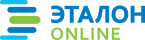 Официальная правовая информация.  Информационно-поисковая система ”ЭТАЛОН-ONLINE“, 19.09.2023  Национальный центр правовой информации Республики БеларусьПредседательВ.В.НазаренкоСОГЛАСОВАНОМинистр образования
Республики БеларусьМ.А.Журавков12.09.2016СОГЛАСОВАНОЗаместитель
Министра финансов
Республики БеларусьД.Н.Кийко31.08.2016СОГЛАСОВАНОПредседатель
Брестского областного
исполнительного комитетаА.В.Лис03.08.2016СОГЛАСОВАНОПредседатель
Витебского областного
исполнительного комитетаН.Н.Шерстнев04.08.2016СОГЛАСОВАНОПредседатель
Гомельского областного
исполнительного комитетаВ.А.Дворник05.08.2016СОГЛАСОВАНОПредседатель
Гродненского областного
исполнительного комитетаВ.В.Кравцов08.08.2016СОГЛАСОВАНОПредседатель
Минского областного
исполнительного комитетаС.Б.Шапиро09.08.2016СОГЛАСОВАНОПредседатель
Могилевского областного
исполнительного комитетаВ.В.Доманевский03.08.2016СОГЛАСОВАНОПредседатель
Минского городского
исполнительного комитетаА.В.Шорец08.08.2016УТВЕРЖДЕНОПостановление
Государственного комитета
по стандартизации
Республики Беларусь
26.09.2016 № 73Приложение 1к Инструкции
о порядке проведения
республиканского конкурса
«Энергомарафон»Название номинации (подноминации) конкурсаОбласть/район/городНаименование учреждения образованияНазвание работыХронометраж выступления (ролика)/количество страниц/количество предоставленных экземпляровКоличество участников в номинацииФамилия, собственное имя, отчество (если таковое имеется) номинанта(ов) конкурсаКонтактные данные номинанта(ов) конкурса:мобильный телефонстационарный телефонадрес электронной почтыКонтактные данные руководителя проекта:мобильный телефонстационарный телефонадрес электронной почтыДата подачи конкурсной работыПриложение 2к Инструкции
о порядке проведения
республиканского конкурса
«Энергомарафон»
(в редакции постановления
Государственного комитета
по стандартизации
Республики Беларусь
25.08.2023 № 59)№
п/пНаименование номинации (подноминации)Содержание конкурсных работСтруктура конкурсных работДополнительные требования к конкурсным работам1Проект практических мероприятий по энергосбережению, энергоэффективности и возобновляемой энергииВ номинации представляются проекты учащихся учреждений образования, описывающие практические предложения по более эффективному использованию энергоресурсов в учреждениях образования и в быту, а также проекты с описанием возможности получения энергии для собственных нужд, в том числе с использованием возобновляемых источников энергииВ проекте отражаются: информационные атрибуты (название проекта, автор, учреждение образования, сроки реализации);
объект исследования;
предмет исследования;
решаемые проблемы (анализ ситуации, которая свидетельствует о необходимости принятия определенных мер);
цель проекта;
задачи проекта (пути достижения цели);
предполагаемый результат;
методы реализации проекта (способы и средства, с помощью которых выполняются задачи и достигаются поставленные цели);
этапы реализации проекта (краткое описание деятельности по реализации проекта);
основные виды ресурсов проектной деятельности: интеллектуальные (квалификация персонала), информационные (наличие материалов, программ, публикаций, отражающих деятельность по данной проблеме), технологические (используемые технологии, планы), материальные, технические (база, оборудование)Объем представленных материалов не должен превышать 45 страниц формата А4. Страницы нумеруются, начиная с первой после титульного листа. Размер верхнего поля листа – 2 см, левого – 3 см, правого – 1,5 см, нижнего – 2 см, первая строка в абзаце с отступом 1,5 см, шрифт Arial, размер 14 пт, межстрочный интервал полуторный. Выравнивание производится по ширине с переносом слов. Текст печатается без сокращений, кроме общепринятых аббревиатур.
Материал в электронном виде должен быть представлен в виде одного документа в текстовом редакторе WORD2Культурно-зрелищное мероприятие по пропаганде эффективного и рационального использования энергоресурсовВ номинации представляется публичный показ итогов творческой деятельности исполнителей или коллективов художественного творчества учреждений образования по теме энергосбережения–Состав коллектива – не более 10 человек (не допускается участие взрослых). Продолжительность выступления – не более 10 минут. Для предварительного просмотра представляется видеоролик с выступлением3Художественная работа по пропаганде эффективного и рационального использования энергоресурсовХудожественная работа по пропаганде эффективного и рационального использования энергоресурсовХудожественная работа по пропаганде эффективного и рационального использования энергоресурсовХудожественная работа по пропаганде эффективного и рационального использования энергоресурсов3.1подноминация «Видеоролик»Рекламный видеоролик по пропаганде эффективного и рационального использования энергоресурсов–Продолжительность видеоролика до 30 секунд. Формат видеофайла mp4, mpg, avi, mpeg, AVI Type 2, PAL 720 x 576, 25 кадров/сек., Lower Field First (LFF), кодек – Matrox DV/DVCAM.
Аудио: WAV PCM 16 bit, STEREO, 48 kHz, обе аудиодорожки должны быть идентичны друг другу, разрешение: 1920 х 1080 пикселей; формат пикселя: 1.0 квадратный; глубина цвета: 8 бит3.2подноминация «Листовка; плакат; рисунок»Листовка, плакат и рисунок по пропаганде эффективного и рационального использования энергоресурсов–Листовка и плакат представляются на бумажном и электронном носителях в форматах PDF (программа Acrobat Reader), CDR (программа Corel Draw), INDD (программа Indesign) или JPEG (с разрешением не менее 300 dpi). Формат листовки – А4. Формат плаката – А1 или А2.
Рисунок предоставляется на бумажном носителе форматом от А4 до А1, выполненный в любой технике, включая аппликацию4Система образовательного процесса и информационно-пропагандистской работы в сфере энергосбережения в учреждении образованияВ номинации представляется целостная система взаимосвязанных мер, действий и мероприятий в учреждении образования по воспитанию у подрастающего поколения гражданской позиции и навыков рационального и экономного использования топливно-энергетических ресурсов, основанная на достижениях науки и эффективного педагогического опыта, отражающая в том числе работу учреждения образования как информационного пространства по пропаганде в сфере энергосбереженияОтражаются следующие направления деятельности: образовательная;
информационно-аналитическая;
экспертно-консультативная;
организационно-методическая;
научно-исследовательская;
редакционно-издательскаяОбъем представленных материалов не должен превышать 45 страниц формата А4. Страницы нумеруются, начиная с первой после титульного листа. Размер верхнего поля листа – 2 см, левого – 3 см, правого – 1,5 см, нижнего – 2 см, первая строка в абзаце с отступом 1,5 см, шрифт Arial, размер 14 пт, межстрочный интервал полуторный. Выравнивание производится по ширине с переносом слов. Текст печатается без сокращений, кроме общепринятых аббревиатур.
Материал в электронном виде должен быть представлен в виде одного документа в текстовом редакторе WORD5Лучший педагогический работник по организации работы по воспитанию культуры ресурсо- и энергосбережения у обучающихсяВ номинации представляется система работы педагогического работника учреждения образования, действий и мероприятий: дидактические материалы, разработки уроков по энергосбережению, разработки занятий кружков, факультативов, воспитательных мероприятий по обучению школьников основам энергоэффективности, отражающие активную позицию педагогического работника учреждения образования при формировании у учащихся навыков энергосбереженияОтражаются следующие направления деятельности педагогического работника учреждения образования:
воспитательная работа;
учебная деятельность (содержание образовательной программы);
научно-методическая и научно-исследовательская;
культурно-просветительская и творческая работаОбъем представленных материалов не должен превышать 30 страниц формата А4. Страницы нумеруются, начиная с первой после титульного листа. Размер верхнего поля листа – 2 см, левого – 3 см, правого – 1,5 см, нижнего – 2 см, первая строка в абзаце с отступом 1,5 см, шрифт Arial, размер 14 пт, межстрочный интервал полуторный. Выравнивание производится по ширине с переносом слов. Текст печатается без сокращений, кроме общепринятых аббревиатур. Материал в электронном виде должен быть представлен в виде одного документа в текстовом редакторе WORD6Геймификация в энергосбереженииГеймификация в энергосбереженииГеймификация в энергосбереженииГеймификация в энергосбережении6.1Подноминации «Дидактическая игра»; «Настольная игра»; «Компьютерная игра»В номинации представляется конкурсная работа обучающего, развивающего, воспитывающего, игрового характера по пропаганде эффективного и рационального использования энергоресурсовКомпьютерная конкурсная работа может быть разработана на платформерах Game Maker, Construck, Stancyl, Scratch, Gamesaland, Orx, а также в любых доступных фреймворках.
В представленной конкурсной работе должны быть отражены знания о культуре энергосбережения в игровой формеКонкурсная работа должна быть авторская и впервые разработанная. Предоставляется в виде фото в формате с описанием правил игры.
Конкурсная работа сопровождается пояснительной запиской, которая должна содержать следующее: титульный лист, оглавление, введение, основная часть, заключение.
Титульный лист является первой страницей пояснительной записки и заполняется по строго определенным правилам. В верхнем поле указывается полное наименование учреждения образования. В среднем поле дается заглавие конкурсной работы.
Далее с выравниванием по правому краю титульного листа указываются фамилия и имя исполнителя (исполнителей) конкурсной работы, а ниже – должность руководителя, его фамилия, имя, отчество. В нижнем поле указывается место выполнения работы и год ее написания.
После титульного листа помещается содержание, в котором приводятся все разделы и указываются страницы, с которых они начинаются.
Во введении обосновываются актуальность и новизна выбранной темы, цель и содержание поставленных задач.
В конце вводной части раскрывается структура конкурсной работы, то есть дается перечень ее структурных элементов.
В основной части дается полное описание игры (инструкции по ее использованию).
После основной части дается заключение, в котором содержатся выводы о проделанной работе.
Пояснительная записка печатается на бумаге формата А4 (с одной стороны листа, шрифт TimesNewRoman 14, через полтора интервала). Объем работы не более 10 страницПриложение 3к Инструкции
о порядке проведения
республиканского конкурса
«Энергомарафон»
(в редакции постановления
Государственного комитета
по стандартизации
Республики Беларусь
25.08.2023 № 59)№
п/пКритерии оценкиОценка в баллах
(1 балл – критерий отражен недостаточно;
2 балла – критерий отражен частично;
3 балла – критерий отражен полностью)1Номинация «Проект практических мероприятий по энергосбережению, энергоэффективности и возобновляемой энергии»Номинация «Проект практических мероприятий по энергосбережению, энергоэффективности и возобновляемой энергии»1.1Степень самостоятельности в выполнении проекта1.2Качество оформления проекта1.3Оригинальность подхода к реализации проекта1.4Экономические показатели проекта (в том числе его стоимость)1.5Реализация проекта на практикеИтого2Номинация «Культурно-зрелищное мероприятие по пропаганде эффективного и рационального использования энергоресурсов»Номинация «Культурно-зрелищное мероприятие по пропаганде эффективного и рационального использования энергоресурсов»2.1Полнота раскрытия темы2.2Новизна изложения материала2.3Артистизм и динамичность исполнения2.4Художественное оформление2.5Композиционная стройность сценарияИтого3Номинация «Художественная работа по пропаганде эффективного и рационального использования энергоресурсов», подноминации «Видеоролик» и «Листовка; плакат; рисунок»Номинация «Художественная работа по пропаганде эффективного и рационального использования энергоресурсов», подноминации «Видеоролик» и «Листовка; плакат; рисунок»3.1Актуальность темы3.2Художественный уровень исполнения3.3Оригинальность идеи3.4Информационная и эмоциональная эффективность воздействия3.5Выразительность используемых средств3.6Качество представленных материаловИтого4Номинация «Система образовательного процесса и информационно-пропагандистской работы в сфере энергосбережения в учреждении образования»Номинация «Система образовательного процесса и информационно-пропагандистской работы в сфере энергосбережения в учреждении образования»4.1Информационно-методическое обеспечение образовательного процесса в области энергосбережения4.2Интеграция вопросов энергосбережения в содержании образовательного процесса в учреждениях образования4.3Воспитание культуры энергопотребления у обучающихся во вне образовательного процесса учреждения образования4.4Формы мотивации деятельности участников образовательного процесса по воспитанию культуры энергопотребления4.5Просветительская работа с родителями и общественностью4.6Результативность информационно-пропагандистской работы4.7Создание единого информационного пространства в освоении теоретической базы, получении практических навыков и опыта учебно-методической работы в области энергосбережения4.8Роль учреждения образования как опорной площадки в формировании системной работы по энергосбережению в регионе4.9Организация обмена опытом, содействие подготовке педагогических работников учреждений образования по вопросам энергосбереженияИтого5Номинация «Лучший педагогический работник по организации работы по воспитанию культуры ресурсо-и энергосбережения у обучающихся»Номинация «Лучший педагогический работник по организации работы по воспитанию культуры ресурсо-и энергосбережения у обучающихся»5.1Результативность системы работы педагогического работника учреждения образования, включая количество обучающихся и родителей, включенных в работу по энергосбережению, победителей конкурсов и другое5.2Активизация познавательной деятельности обучающихся учреждений образования; разнообразие форм, методов, видов деятельности, приемов в воспитании культуры энергопотребления у обучающихся учреждений образования5.3Развитие у обучающихся учреждений образования навыков самостоятельной научно-практической, аналитической работы и приемов исследовательской деятельности (наличие проектов практических мероприятий по энергосбережению, руководство которых осуществлялось педагогическим работником учреждения образования)5.4Применение инновационных технологий, наличие авторской позиции и результативность творческой деятельности педагогического работника учреждения образования5.5Оригинальное изложение материала и выводовИтого6Номинация «Геймификация в энергосбережении», подноминации «Дидактическая игра», «Настольная игра», «Компьютерная игра»Номинация «Геймификация в энергосбережении», подноминации «Дидактическая игра», «Настольная игра», «Компьютерная игра»6.1Актуальность и практическая значимость конкурсной работы6.2Степень самостоятельности в выполнении конкурсной работы6.3Оригинальность (новизна идеи разработки, программных решений, отдельных элементов)6.4Понятность изложения игры6.5Образовательная ценность6.6Соответствие возрастным особенностям6.7Качество исполненияИтого